Thursday 4th of February 2021 LO: To form letters, y, g, j, p, q correctly.y, g, j, p, q 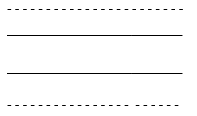 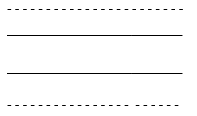 